Document type (Research article, Review, etc.)TitleFirstname Lastname a, Firstname Lastname b and Firstname Lastname b,*a	Affiliation 1; e-mail@e-mail.comb	Affiliation 2; e-mail@e-mail.com*	Corresponding author. E-mail: e-mail@e-mail.com (author initials)ABSTRACT: A concise and factual abstract is required. The abstract should state briefly the purpose of the research, the principal results and major conclusions. An abstract is often presented separately from the article, so it must be able to stand alone. For this reason, References should be avoided, but if essential, then cite the author(s) and year(s). Also, non-standard or uncommon abbreviations should be avoided, but if essential they must be defined at their first mention in the abstract itself. A single paragraph of about 300 words maximum. Keywords: keyword 1; keyword 2; keyword 3 (provide a maximum of 5 keywords, avoiding general and plural terms and multiple concepts (avoid, for example, 'and', 'of'). Be sparing with abbreviations: only abbreviations firmly established in the field may be eligible.)1. IntroductionState the objectives of the work and provide an adequate background, avoiding a detailed literature survey or a summary of the results.  Indicate references by number(s) in square brackets in line with the text. The actual authors can be referred to, but the reference number(s) must always be given. Example: '..... as demonstrated [1,2]. Strunk Jr. And White [3] obtained a different result ....'. See the end of the document for further details on reference list.2. Materials and MethodsProvide sufficient details to allow the work to be reproduced by an independent researcher. Methods that are already published should be summarized, and indicated by a reference. If quoting directly from a previously published method, use quotation marks and also cite the source. Any modifications to existing methods should also be described.2.1. Subsection2.1.1. SubsubsectionBulleted lists look like this:First bullet;Second bullet;Third bullet.Numbered lists can be added as follows:First item;Second item;Third item.The text continues here.2.2. Figures, Tables and SchemesFor graphical images, this journal is applying the following policy: no specific feature within an image may be enhanced, obscured, moved, removed, or introduced. Adjustments of brightness, contrast, or color balance are acceptable if and as long as they do not obscure or eliminate any information present in the original. Nonlinear adjustments (e.g. changes to gamma settings) must be disclosed in the figure legend. Insert the illustrations and their captions where it was mentioned at the first time in the text. In addition, you may still need to provide figures and their captions, and tables within a single file or individual illustration and table files in a zip folder.All figures and tables should be cited in the main text as Fig. 1, Table 1, etc. All figures and tables should also be inserted near its first citation in text. 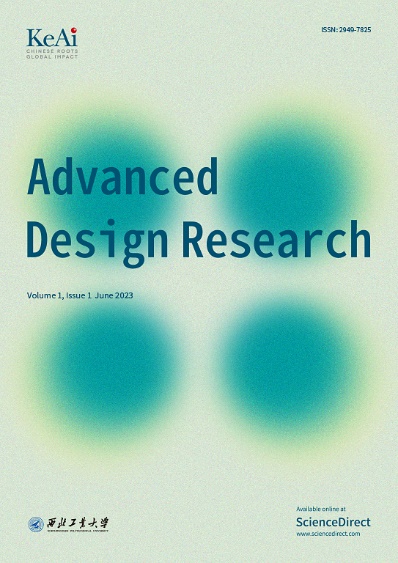 Fig. 1. Figure caption should comprise a brief title (not on the figure itself) and a description of the illustration.Table 1. This is a table. Tables should be placed in the main text near to the first time they are cited. * Tables may have a footer. Explain all notes in the table footnote.The text continues here (Fig. 2 and Table 2).Fig. 2. This is a figure. Schemes follow another format. If there are multiple panels, they should be listed as: (a) Description of what is contained in the first panel; (b) Description of what is contained in the second panel. Figures should be placed in the main text near to the first time they are cited. A caption on a single line should be centered.Table 2. This is a table. Tables should be placed in the main text near to the first time they are cited.3. Theory/CalculationThis is example 1 of an equation:the text following an equation need not be a new paragraph. Please punctuate equations as regular text.This is example 2 of an equation:the text following an equation need not be a new paragraph. Please punctuate equations as regular text.4. ResultsThis section may be divided by subheadings. It should provide a concise and precise description of the experimental results, their interpretation, as well as the experimental conclusions that can be drawn.5. DiscussionThis should explore the significance of the results of the work, not repeat them. A combined Results and Discussion section is often appropriate. Please avoid extensive citations and discussion of published literature.6. ConclusionsThe main conclusions of the study may be presented in a short Conclusions section, which may stand alone or form a subsection of a Discussion or Results and Discussion section.7. Ethical StatementInterventionary studies involving animals or humans, and other studies that require ethical approval, must list the authority that provided approval and the corresponding ethical approval code in this section.Declaration of competing InterestCorresponding authors, on behalf of all the authors of a submission, must disclose any financial and personal relationships with other people or organizations that could inappropriately influence (bias) their work. Examples of potential conflicts of interest include employment, consultancies, stock ownership, honoraria, paid expert testimony, patent applications/registrations, and grants or other funding. If there are no interests to declare, please use the sentence: “The authors declare that they have no known competing financial interests or personal relationships that could have appeared to influence the work reported in this paper”. You will find the template file in the Editorial Manager system at the Attach Files step. Please do not include this content in the "Manuscript (Without Author Information)" file.FundingList funding sources in this standard way to facilitate compliance to funder's requirements: Funding: This work was supported by the National Institutes of Health [grant numbers xxxx, yyyy]; the Bill & Melinda Gates Foundation, Seattle, WA [grant number zzzz]; and the United States Institutes of Peace [grant number aaaa]. If no funding has been provided for the research, please delete this section. Funding information cannot be revised any more after paper acceptance. AcknowledgmentsList here those individuals who provided help during the research (e.g., providing language help, writing assistance or proof reading the article, etc.). Do not mention journal editor, reviewer, or English editing service company in this part. If no acknowledgements have been provided, please delete this section. Please submit this content as a separate file, do not include it in the "Manuscript (Without Author Information)" file. Acknowledgments cannot be revised any more after paper acceptance.Author ContributionsFor transparency, we encourage authors to submit an author statement file for research articles with several authors, a short paragraph specifying their individual contributions could be provided using the relevant CRediT roles: Conceptualization; Data curation; Formal analysis; Funding acquisition; Investigation; Methodology; Project administration; Resources; Software; Supervision; Validation; Visualization; Roles/Writing - original draft; Writing - review & editing. Authorship statements should be formatted with the names of authors first and CRediT role(s) following. Sample author statement: “Zhang San: Conceptualization, Methodology, Software. Priya Singh.: Data curation, Writing- Original draft preparation. Wang Wu: Visualization, Investigation. Jan Jansen: Supervision. Ajay Kumar: Software, Validation. Sun Qi: Writing- Reviewing and Editing.” Please submit this content as a separate file, do not include it in the "Manuscript (Without Author Information)" file.Supplementary MaterialsSummarize the supplementary information with the caption names in this section. Figure S1: title, Table S1: title, Video S1: title. If no Supplementary Material has been provided, please delete this section.Appendix AIf there is more than one appendix, they should be identified as A, B, etc. Formulae and equations in appendices should be given separate numbering: Eq. (A1), Eq. (A2), etc.; in a subsequent appendix, Eq. (B1) and so on. Similarly for tables and figures: Table A1; Figure A1, etc. If no Appendix has been provided, please delete this section.Appendix BAll appendix sections must be cited in the main text. ReferencesPlease ensure that every reference cited in the text is also present in the reference list (and vice versa). Unpublished results and personal communications are not recommended in the reference list, but may be mentioned in the text. If these references are included in the reference list, they should follow the standard reference style of the journal and should include a substitution of the publication date with either 'Unpublished results' or 'Personal communication'. Citation of a reference as 'in press' implies that the item has been accepted for publication. Please list all authors’ names in the Reference part. See below for examples of References.Reference to a journal publication:
[1] J. van der Geer, J.A.J. Hanraads, R.A. Lupton, The art of writing a scientific article, J. Sci. Commun. 163 (2010) 51–59. https://doi.org/10.1016/j.Sc.2010.00372.Reference to a journal publication with an article number:
[2] J. van der Geer, J.A.J. Hanraads, R.A. Lupton, 2018. The art of writing a scientific article. Heliyon. 19, e00205. https://doi.org/10.1016/j.heliyon.2018.e00205.Reference to a book:
[3] W. Strunk Jr., E.B. White, The Elements of Style, fourth ed., Longman, New York, 2000.Reference to a chapter in an edited book:
[4] G.R. Mettam, L.B. Adams, How to prepare an electronic version of your article, in: B.S. Jones, R.Z. Smith (Eds.), Introduction to the Electronic Age, E-Publishing Inc., New York, 2009, pp. 281–304.Reference to a website:
[5] Cancer Research UK, Cancer statistics reports for the UK. http://www.cancerresearchuk.org/aboutcancer/statistics/cancerstatsreport/, 2003 (accessed 13 March 2003).Reference to a dataset:
[dataset] [6] M. Oguro, S. Imahiro, S. Saito, T. Nakashizuka, Mortality data for Japanese oak wilt disease and surrounding forest compositions, Mendeley Data, v1, 2015. https://doi.org/10.17632/xwj98nb39r.1.Reference to software:
[7] E. Coon, M. Berndt, A. Jan, D. Svyatsky, A. Atchley, E. Kikinzon, D. Harp, G. Manzini, E. Shelef, K. Lipnikov, R. Garimella, C. Xu, D. Moulton, S. Karra, S. Painter, E. Jafarov, S. Molins, Advanced Terrestrial Simulator (ATS) v0.88 (Version 0.88), Zenodo, March 25, 2020. https://doi.org/10.5281/zenodo.3727209.Title 1Title 2Title 3entry 1dataData *entry 2datadata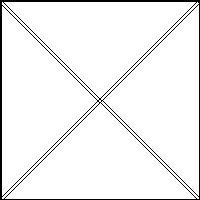 (a)(b)Title 1Title 2Title 3Title 4entry 1datadatadataentry 1datadatadataentry 1datadatadataentry 2datadatadataentry 2datadatadataentry 3datadatadataentry 3datadatadataentry 3datadatadataentry 3datadatadataentry 4datadatadataentry 4datadatadataa = 1(1)a = b + c + d + e + f + g + h + i + j + k + l + m + n + o + p + q + r + s + t + u + v + w + x + y + z(2)